Уважаемые коллеги!В дополнение к ранее направленному письму Министерства здравоохранения Калининградской области от 08.04.2022 № 01-06/1394мз направляем Вам справочную информацию по обеспечению оказания медицинской помощи гражданам, прибывшим с территории Украины, Донецкой Народной Республики, Луганской Народной Республики, вынужденно покинувшим указанные территории и прибывшим на территорию Калининградской области для руководства в работе.
	Просим Вас разместить указанные прилагаемые сведения на официальных сайтах и информационных стендах Вашей медицинской организации.
	Информацию о проделанной работе, а также скриншоты размещенной информации просим направить в срок до 12.04.2022 не позднее 11.00 на адрес электронной почты m.kot@infomed39.ru.	Приложение: на 4 л. в 1. экз.С уважением,заместитель министра 			                                                         Н.Б. БерездовецГорбачева Карина Петровна604-138Приложение 1МЕДИЦИНСКАЯ ПОМОЩЬ ЛИЦАМ, ПРИБЫВШИМ НА ТЕРРИТОРИЮ РОССИИ ИЗ УКРАИНЫ, ЛУГАНСКОЙ И ДОНЕЦКОЙ РЕСПУБЛИК.Граждане Украины, не получившие правового статуса на территории Российской Федерации, могут получить медицинскую помощь в порядке, установленном постановлением Правительства Российской Федерации от 06.03.2013 № 186 «Об утверждении Правил оказания медицинской помощи иностранным гражданам на территории Российской Федерации» (далее – Правила). Скорая, в том числе скорая специализированная, медицинская помощь оказывается иностранным гражданам при заболеваниях, несчастных случаях, травмах, отравлениях и других состояниях, требующих срочного медицинского вмешательства медицинскими организациями государственной и муниципальной систем здравоохранения указанная медицинская помощь оказывается иностранным гражданам бесплатно. Медицинская помощь в неотложной форме (за исключением скорой, в том числе скорой специализированной, медицинской помощи) и плановой форме оказывается иностранным гражданам в соответствии с договорами о предоставлении платных медицинских услуг либо договорами добровольного медицинского страхования и (или) заключенными в пользу иностранных граждан, указанных в пункте 4 Правил, договорами в сфере обязательного медицинского страхования.Граждане Украины, получившие временное убежище на территории Российской Федерации, являются застрахованными лицами (статья 10 Федерального закона от 29.11.2010 № 326-ФЗ «Об обязательном медицинском страховании в Российской Федерации») в системе обязательного медицинского страхования и имеют право на получение медицинской помощи в полном объеме в соответствии с требованиями действующего законодательства (имеют право получить полис ОМС при наличии свидетельства о предоставлении временного убежища на территории Российской Федерации).Граждане Украины, получившие статус беженца в соответствии с Федеральным законом от 19.02.1993 № 4528-1 «О беженцах», являются застрахованными в системе обязательного медицинского страхования и имеют право на получение медицинской помощи в полном объеме в соответствии с требованиями действующего законодательства.https://minzdrav.gov.ru/poleznye-resursy/informatsiya-dlya-grazhdan-ukrainy-i-lits-bez-grazhdanstva-pokinuvshih-ukrainu-v-ekstrennom-i-massovom-poryadkeС 8 марта 2022 года в соответствии с Постановлением Правительства РФ от 31.10.2014 № 1134 граждане Российской Федерации, Украины, Донецкой Народной Республики, Луганской Народной Республики и лица без гражданства, постоянно проживавшие на территориях Украины, Донецкой Народной Республики, Луганской Народной Республики, вынужденно покинувшим территорию Украины, Донецкой Народной Республики, Луганской Народной Республики и прибывшие на территорию Российской Федерации в экстренном массовом порядке, до получения ими полиса обязательного медицинского страхования либо временного свидетельства, подтверждающего оформление полиса и удостоверяющего право на бесплатное оказание застрахованному лицу медицинской помощи медицинскими организациями при наступлении страхового случая имеют право на бесплатное:оказание первичной медико-санитарной помощи, включая лекарственное обеспечение лекарственными препаратами отпускаемых по рецептам врачей согласно приложению № 1 к постановлению Правительства Российской Федерации от 30.07.1994 № 890;оказание специализированной, в том числе высокотехнологичной, медицинской помощи в неотложной форме при заболеваниях и состояниях, включенных в программу государственных гарантий бесплатного оказания гражданам медицинской помощи;проведения профилактических прививок, включенных в календарь профилактических прививок по эпидемическим показаниям.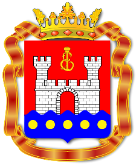 МИНИСТЕРСТВО ЗДРАВООХРАНЕНИЯКАЛИНИНГРАДСКОЙ ОБЛАСТИДм. Донского ул., д. 1, Калининград, 236007Тел. (4012) 604-808, (4012)604-843e-mail: uzao@gov39.ru; http://www.infomed39.ru_____________ № _______________На № ___________ от ____________Руководителям медицинских организаций Калининградской областиПравовой статусПолис обязательногоВид медицинской помощиПорядок оказания медицинской помощи и порядок оплаты для гражданинаИностранные граждане, не получившие правового статуса на территории Российской ФедерацииПолучение полиса не предусмотреноСкорая медицинская помощьСпециализированная, в том числе высокотехнологичная, медицинская помощьМедицинская помощь в неотложной и плановой формеСкорая, в том числе скорая специализированная, медицинская помощь оказывается при заболеваниях, несчастных случаях, травмах, отравлениях и других состояниях, требующих срочного медицинского вмешательства бесплатно.В экстренной форме при внезапных острых заболеваниях, состояниях, обострении хронических заболеваний, представляющих угрозу жизни пациента, оказывается иностранным гражданам медицинскими организациями бесплатно (острый инфаркт миокарда, ОНМК, острый приступ бронхиальной астмы и пр.)Медицинская помощь в неотложной форме (за исключением скорой, в том числе скорой специализированной, медицинской помощи) и плановой форме в соответствии с договорами о предоставлении платных медицинских услуг либо договорами добровольного медицинского страхования.Граждане, получившие временное убежище на территории Российской ФедерацииПолучают полис ОМС при наличии свидетельства о предоставлении временного убежища на территории Российской ФедерацииВсе виды медицинской помощиГраждане Украины являются застрахованными лицами в системе обязательного медицинского страхования и имеют право на получение медицинской помощи в полном объеме в соответствии с требованиями действующего законодательства (программа государственных гарантий бесплатного оказания гражданам медицинской помощи) за счет средств ОМС.Граждане, получившие статус беженцаПолучают полис ОМС при наличии удостоверения беженца, или свидетельство о рассмотрении ходатайства о признании беженцем по существу, или копия жалобы на решение о лишении статуса беженца в Федеральную миграционную службу с отметкой о ее приеме к рассмотрениюВсе виды медицинской помощиГраждане Украины являются застрахованными лицами в системе обязательного медицинского страхования и имеют право на получение медицинской помощи в полном объеме в соответствии с требованиями действующего законодательства за счет средств ОМС